ЛОГОПЕДИЧЕСКИЕ  ЗАДАНИЯСогласование прилагательных с существительными в роде  (для предупреждения аграмматизмов в устной и письменной речи)Кот – кошка – котёнок (пушистый – пушистая- пушистенький) 
Пёс – собака – щенок (рыжий – рыжая – рыженький) 
Козёл – коза – козлёнок (серый – серая – серенький) 
Баран – овца – ягнёнок (белый – белая – беленький) 
Конь – лошадь – жеребёнок (молодой – молодая – молоденький) 
Бык – корова – телёнок (чёрный – чёрная – чёрненький) 
Боров – свинья – поросёнок (маленький – маленькая – малюсенький)Образование относительных прилагательных:Шапка из меха – меховая шапка
Шапка из шерсти – …
Шапка из кожи – …
Платье из шёлка – …
Платье из бархата – …Окончания глаголов:Я играю, ты… он… мы… вы… они…
Я пилю, ты… он… мы… вы… они…
Я считаю, ты… он… мы… вы… они…
Я рублю, ты… он… мы… вы… они…Я вяжу, ты… он… мы… вы… они…
Я строю, ты… он… мы… вы… они…
Я режу, ты… он… мы… вы… они…
Я ношу, ты… он… мы… вы… они…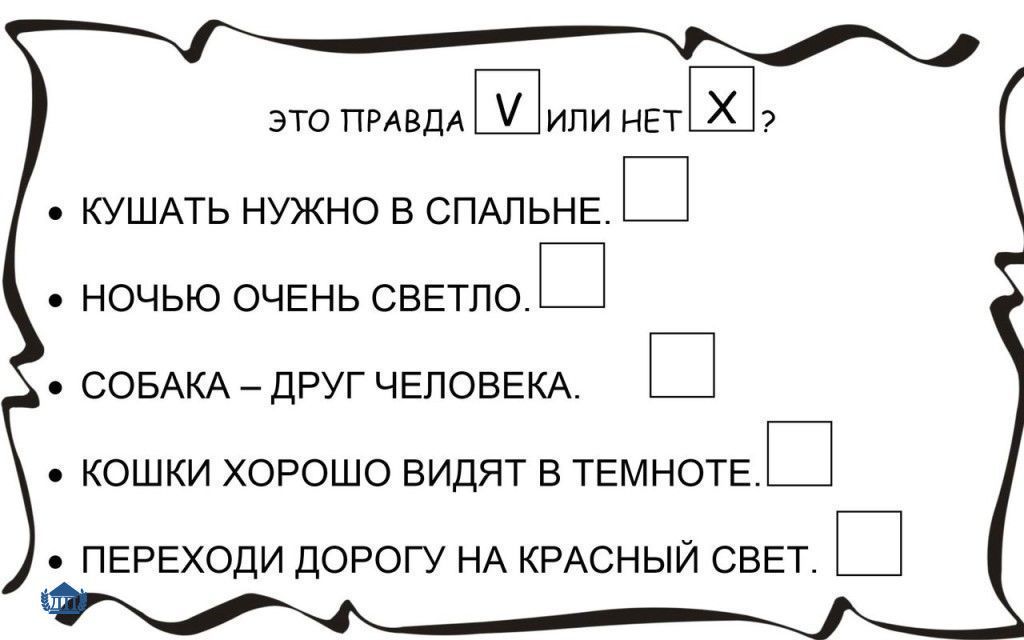 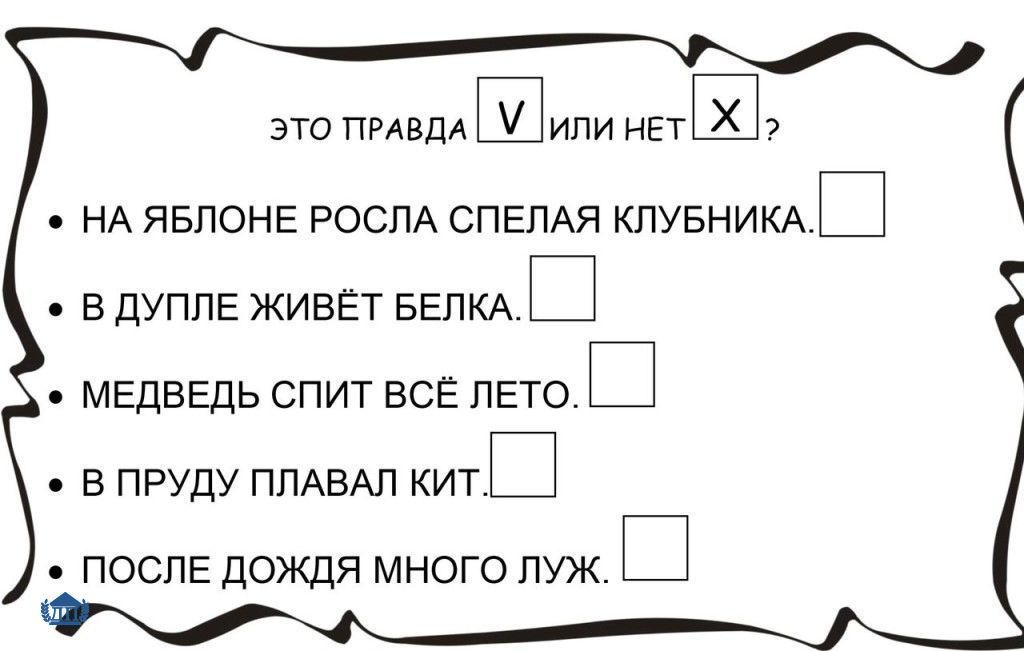 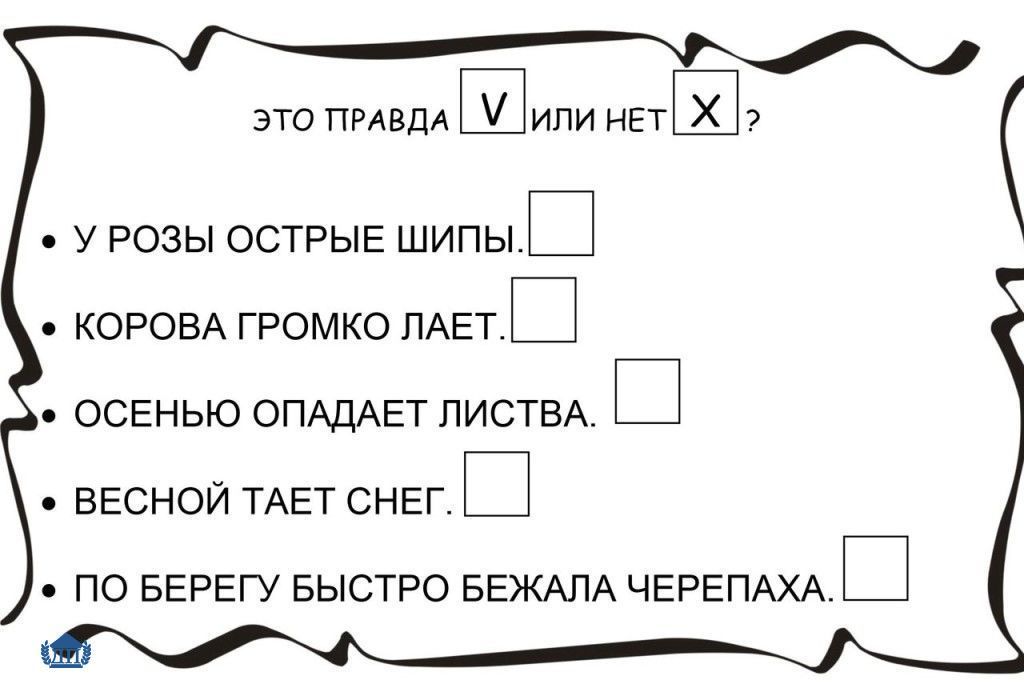 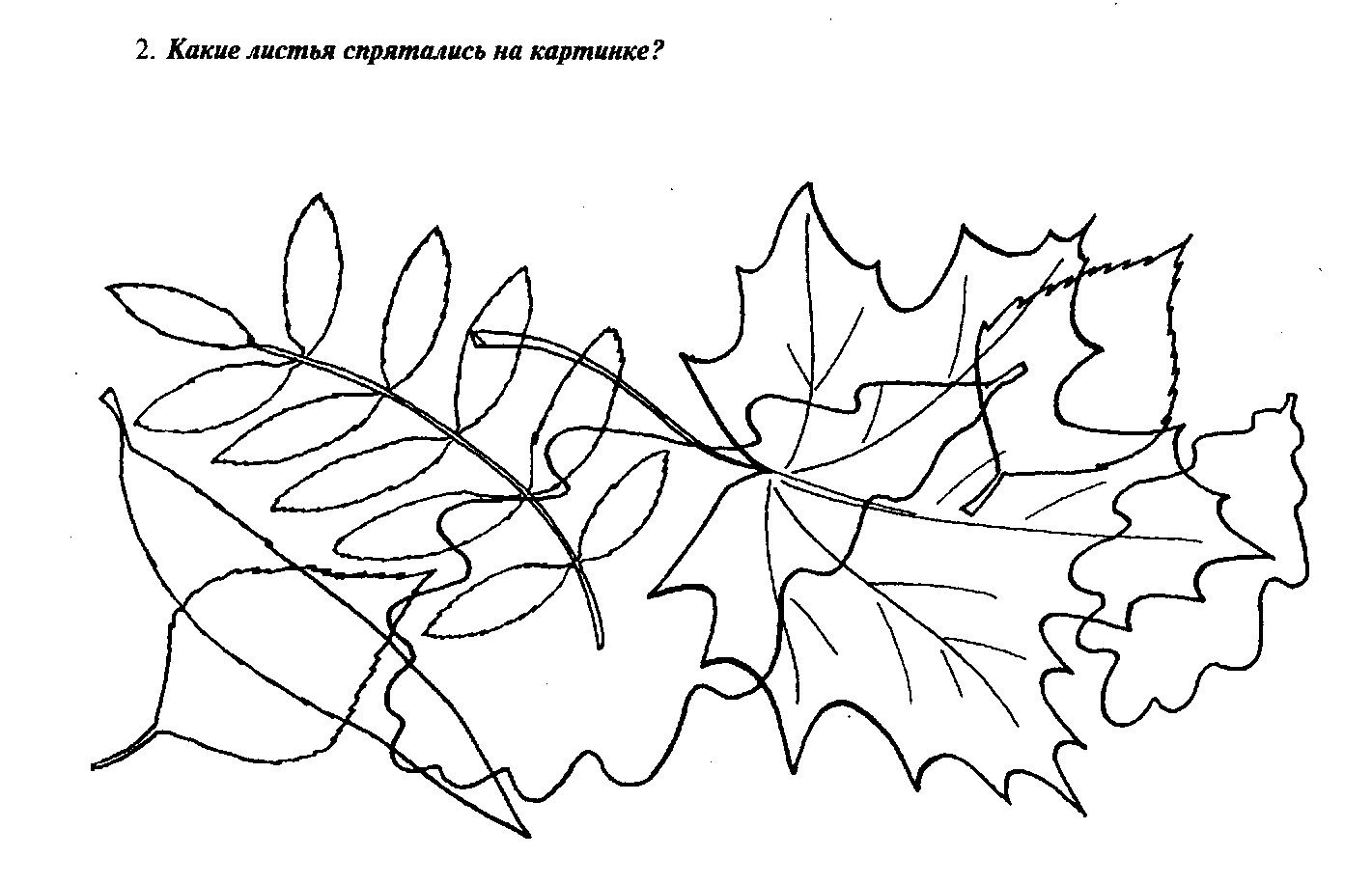 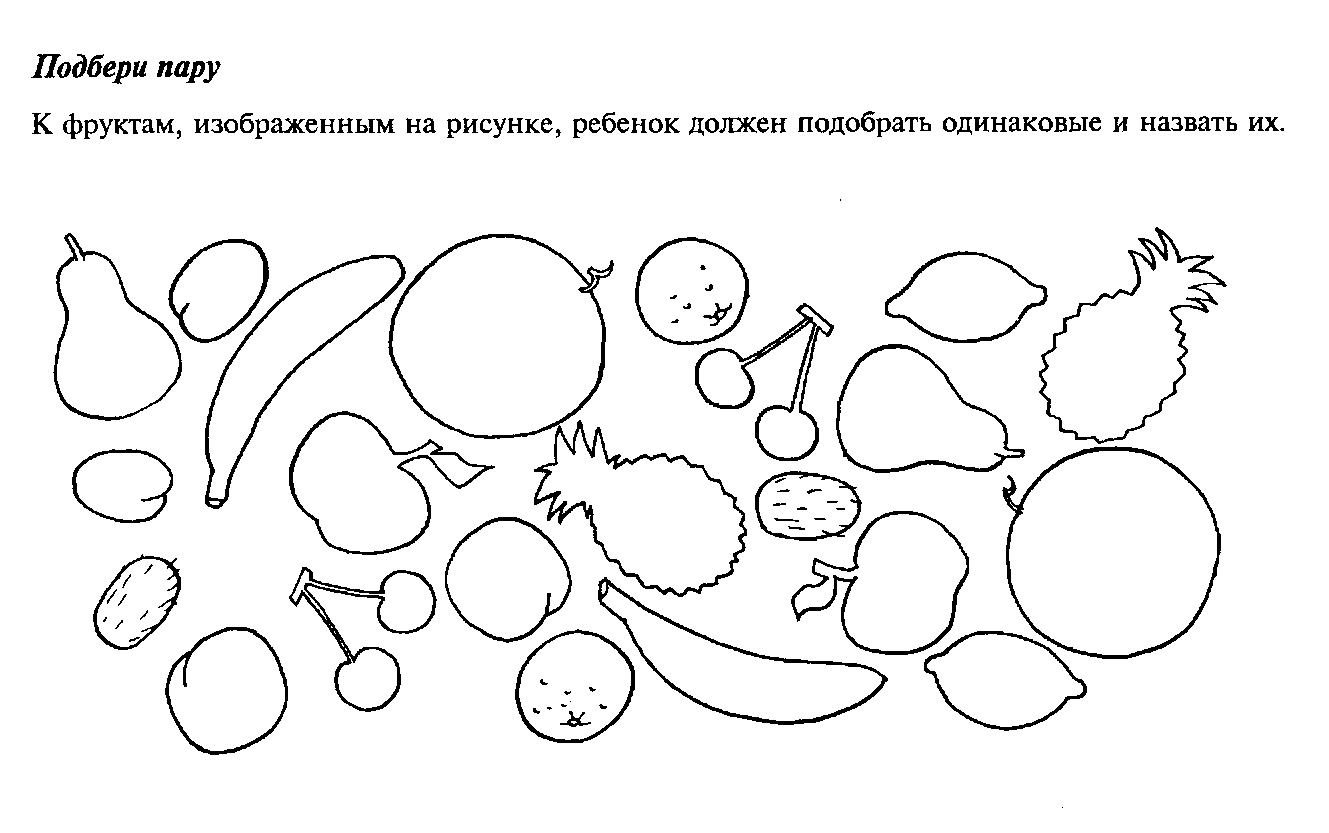 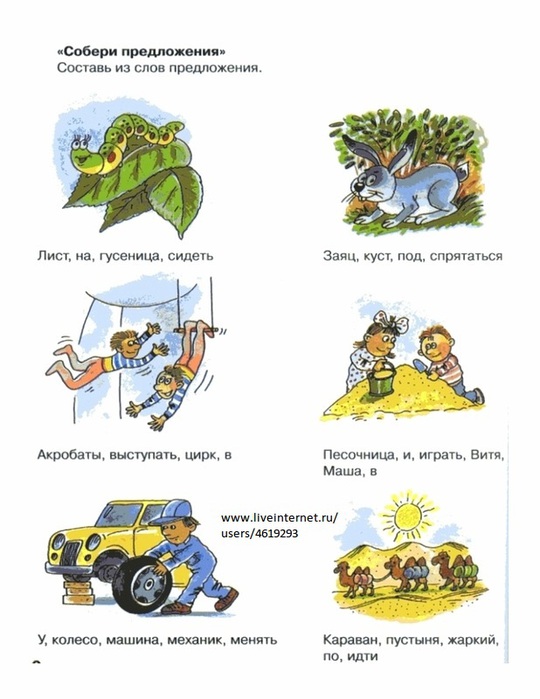 